附件：“糖葫芦”等9款即开型体育彩票游戏规则糖葫芦（一）面值：2元。（二）奖组：72万张(144万元)。（三）玩法： 刮开覆盖膜，如果出现金额标志，即中得该金额。中奖奖金兼中兼得。（四）设奖方案：旺旺（一）面值：2元。（二）奖组：72万张(144万元)。（三）玩法：刮开覆盖膜，如果出现“”图符，即中得该图符下方所示的金额。中奖奖金兼中兼得。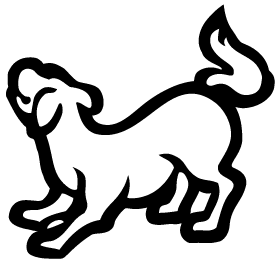 （四）设奖方案：体彩顶呱刮十周年庆（一）面值：5元。（二）奖组：90万张(450万元)。（三）玩法：刮开覆盖膜，如果出现“”图符，即中得该图符下方所示的金额。中奖奖金兼中兼得。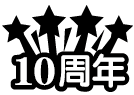 （四）设奖方案：旺旺（一）面值：5元。（二）奖组：72万张(360万元)。（三）玩法：刮开覆盖膜，如果出现 “”图符，即中得该图符下方所示的金额；如果出现“”图符，即中得该图符下方所示金额的两倍。中奖奖金兼中兼得。 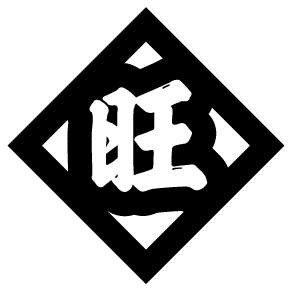 （四）设奖方案：新时代 动起来（一）面值：5元。（二）奖组：72万张(360万元)。（三）玩法：刮开覆盖膜，如果出现金额标志，即中得该金额。中奖奖金兼中兼得。 （四）设奖方案：旺旺（一）面值：10元。（二）奖组：144万张(1440万元)。（三）玩法：刮开覆盖膜，在任意一场游戏中，如果出现两个相同的“”图符，即中得该场游戏右方所示的金额；如果出现“”图符，即中得该场游戏右方所示金额的两倍。中奖奖金兼中兼得。(四)设奖方案：新时代 动起来（一）面值：10元。（二）奖组：144万张(1440万元)。（三）玩法：刮开覆盖膜，如果出现金额标志，即中得该金额。中奖奖金兼中兼得。（四）设奖方案：体彩顶呱刮十周年庆（一）面值：10元。（二）奖组：180万张(1800万元)。（三）玩法：刮开覆盖膜，如果你的号码中任意一个号码与中奖号码之一相同，即中得该号码下方所示的金额；如果出现 “”图符，即中得该图符下方所示金额的5倍。中奖奖金兼中兼得。 （四）设奖方案：体彩顶呱刮十周年庆（一）面值：20元。（二）奖组：900万张(18000万元)。（三）玩法：游戏一：刮开覆盖膜，如果出现 “”图符，即中得该图符下方所示的金额。游戏二：刮开覆盖膜，如果你的号码中任意一个号码与中奖号码之一相同，即中得该号码下方所示的金额；如果出现“”图符，即中得该图符下方所示金额的10倍。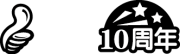 中奖奖金兼中兼得。     （四）设奖方案：奖级中奖金额（元）中奖个数中奖小计（元）1 30,000 1 30,000 2 1,000 16 16,000 3 500 28 14,000 4 100 480 48,000 5 50 1,200 60,000 6 20 4,800 96,000 7 10 14,400 144,000 8 5 19,200 96,000 92216,000432,000合计256,125936,000奖级中奖金额（元）中奖个数中奖小计（元）115,000115,00021,00044,000350084,00042008016,000510024024,00065099649,8007202,40048,0008109,60096,0009543,200216,000102231,600463,200合 计288,129936,000奖级中奖金额（元）中奖个数中奖小计（元）1200,0001200,000210,000550,00031,0001010,0004500965482,500510045045,0006507,500375,00072015,000300,00081041,250412,50095210,0001,050,000合 计275,181 2,925,000 奖级中奖金额（元）中奖个数中奖小计（元）1 100,000 1 100,000 2 1,000 4 4,000 3 500 32 16,000 4 200 600 120,000 5 100 2,400 240,000 6 50 6,000 300,000 7 20 18,000 360,000 8 10 42,000 420,000 9 5 156,000 780,000 合计225,0372,340,000奖级中奖金额（元）中奖个数中奖小计（元）1 100,000 1 100,000 2 1,000 4 4,000 3 400 40 16,000 4 200 600 120,000 5 100 3,000 300,000 6 50 6,000 300,000 7 20 12,000 240,000 8 10 36,000 360,000 9 5 90,000 450,000 10 2 225,000 450,000 合计372,6452,340,000奖级中奖金额（元）中奖个数中奖小计（元）1 300,000 1 300,000 2 5,000 8 40,000 3 1,000 32 32,000 4 500 1,296 648,000 5 200 6,500 1,300,000 6 100 6,500 650,000 7 50 30,000 1,500,000 8 20 72,000 1,440,000 9 10 345,000 3,450,000 合计461,337 9,360,000 奖级中奖金额（元）中奖个数中奖小计（元）1 300,000 1 300,000 2 10,000 8 80,000 3 1,000 16 16,000 4 400 1,110 444,000 5 200 3,000 600,000 6 100 12,000 1,200,000 7 50 19,200 960,000 8 20 96,000 1,920,000 9 10 192,0001,920,000 10 5 384,000 1,920,000 合 计707,335 9,360,000 奖级中奖金额（元）中奖个数中奖小计（元）1500,0001500,000210,000220,00031,0003030,00045003,9601,980,00051001700170,00065060,0003,000,00072060,0001,200,000810480,0004,800,000合 计605,693 11,700,000 奖级中奖金额（元）中奖个数中奖小计（元）11,000,00055,000,0002100,000101,000,000310,00050500,00041,000300300,000550041,40020,700,000610017,5001,750,000750450,00022,500,000830975,00029,250,0009201,800,00036,000,000合 计3,284,265117,000,000